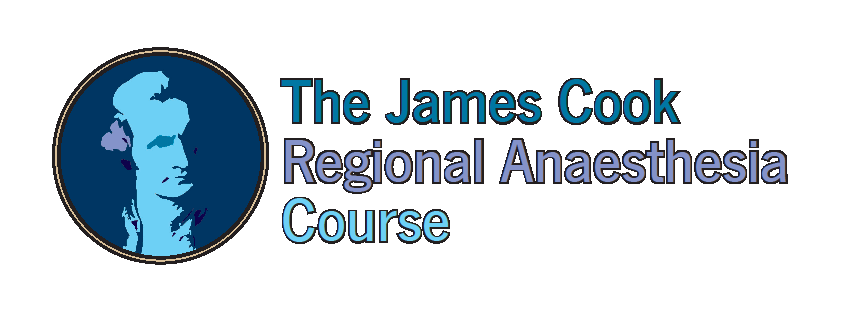 15th Feb – 16th February 2019Sheraton Dubai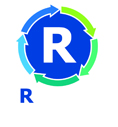 
The JCRAC will be held for the first time in the beautiful city of Dubai
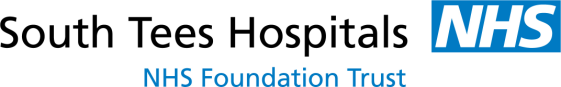 Royal College of Anaesthetists UK CPD Applied (expected 12 points)ESRA CME Applied (Previously approved for ESRA Diploma)Early Registration before Dec 2018 $ 350 Late Registration $ 500
Apply online at www.jcrac.co.uk or complete and return the attached application form.Further information contact zoe.holland@stees.nhs.uk or 0044 1642 282825Royal College of Anaesthetists Approved CourseSmall group work teaching (5 delegates per instructor)Live scanning on volunteersHands-on learning of needle techniques and catheters on phantomsOpportunity to discuss tips and tricks with international experts in ultrasound regional anaesthesiaSpaces limited to 100 delegates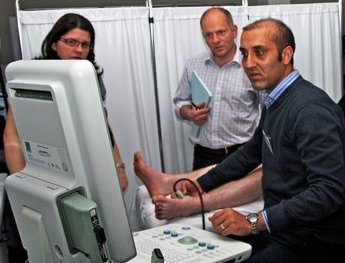 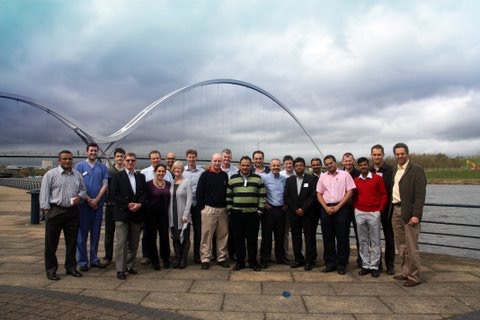 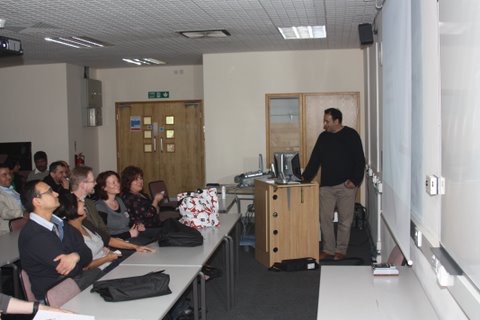 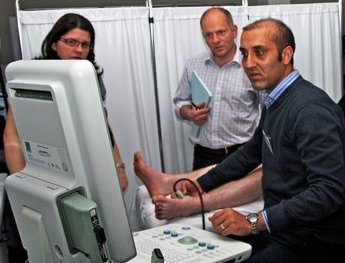 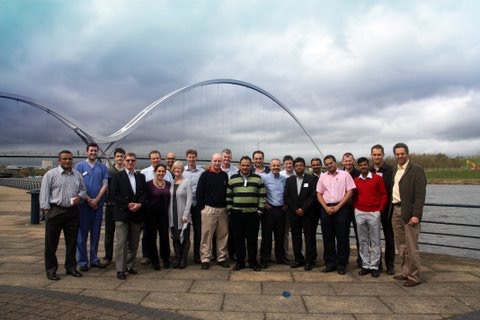 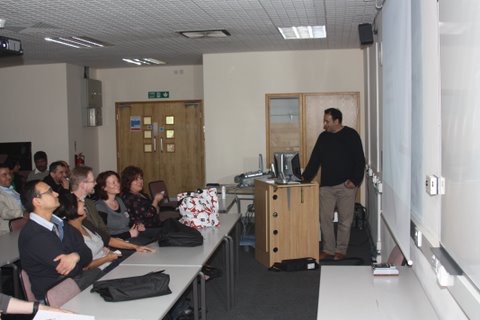 §FACULTYDr Ahmed Aziz, Course Director, Tawam/John Hopkins Hospital, UAEDr Rafael Blanco, Kings Hospital, UAEDr Baskar Manickam, Darlington Hosp, UKDr Anthony Adams, Lancashire Teaching Hospitals, UKDr Amr Abdelaal, Addenbrooke Hospital, UKDr Tahir Bashir, Tawam Hospital, UAEDr Adel El Maytamy. Tawam Hospital, UAEDr Omar Elkhatab, Mediclinic Hospital, UAEDr Gabrielle Finn, Senior Lecturer, Hull York Medical University, UK Dr Ashwani Gupta, Queen Elizabeth Hospital, UKDr Rola Hammond, Clemenceau Hospital, LebanonDr Nat Haslam, City Hospitals Sunderland, UKMiss Zoe Holland, ames Cook University Hospital, UKDr Gabriella Ioham, Cork University Hospital, UKDr Ranj Khaffaf, Prince Charles Hospital, UKDr Mansour, Rashid Hospital, UAEDr Riaz Khan, Tawam Hospital, UAEDr Brian Kinirions, Galaway University Hospital, IrelandDr Patrick Narchi, Soyaux Centre Clinical, FranceDr Ahmed Elreafy, Cambridge Hospital, UKDr Amar Salti, SKMC Hospital, UAEDr Adrian Searle, Royal Derby Hospital, UKDr Pandy Seema, NMC Hospital, UAEDr Walid Rayad, Korniche Hospital, UAEDr Ahmed Taha, Healthpoint Hospital, UAEDr Veerabadran Velayutham, Lancashire Teaching Hospital, UK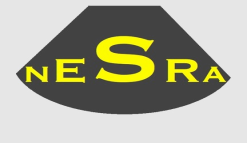 DAY ONE08.30 Registration & Coffee 09.00 Multimedia presentation for Upper Limb (Dr T Adams)Anatomy:09.45 Station 1: Supraclavicular10.20 Station 2: Axilla10.55 Station 3: Interscalene 11.30 Station 4: Infraclavicular 12.05 Lunch & Trade Exhibition13.05 Station 5: Sup Cervical, Axillary N & Suprascapular13.40 Station 6:  Rad, Med, Ulnar, Cut Ns of forearm14.15 Station 7: PECS 1, PECS 2, Serratus plane14.50 Station 8: Greater Occipital Nerve & Suprazygomatic Maxillary N15.25 Coffee Break15.55 Station 9: Paravertebral16.30 Station 10: Erector Spinae17.05 ClosureDAY TWO
08.30 Registration & Coffee09.00 Multimedia presentation for Lower Limb (Dr John McDonell)09.30 Multimedia presentation for Other Blocks (Dr Rafael Blanco)10.00 Station 1: Lumbar Plexus10.30 Station 2: Popliteal11.00 Station 3: Ankle11.30 Station 4: Neuraxial and Caudal12.00 Lunch & Trade Exhibition13.00 Station 5: Saphenous, Obturator & Adductor Canal13.30 Station 6: Phantom & Catheter techniques14:00 Station 7:  Rectus sheath, TAP, llio-inguinal & Quadratus Lumborum 14.30 Coffee Break15.00 Station 8:  Femoral, LFCN & Fascia iliaca15:30 Station 9: Free scanning16.00 Station 10: Sciatic	
16.30 Closure